 Bhartiyam International School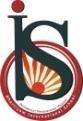 Periodic Assessment – 1 (2022-23)Subject: Social Science (SET-1)Class: VIIDate: 12/07/2022								Max. Marks: 20
Name: ______________	 Roll No: ______                Duration: 1 hrGeneral InstructionsThe question paper has 5 questions in all. All questions are compulsory. Marks are indicated against each question.Q1- Fill in the blanks.                                                                                                            (0.5x8=4)       ( i) ____________ interacts with the environment and modifies it according to their needs .       (ii) World Environment Day is celebrated on _________________________________.       (iii) ________ Article of the Indian Constitution talks about the right against untouchability.        (iv)  A place where documents and manuscripts are stored is called the _______________.       (v) _____________________scheme helps to reduce caste prejudices among children.       (vi) Universal Adult Franchise is an essential aspect of all _______________________.      (vii) The person who makes maps is called ____________________________________      (viii)____________ is an irregular surface with various landforms.    Q2- Define the following terms:                                                                                      (1x4=4)     (i)  Archives     (ii) Barter system    (iii) Civil Rights Movement    (iv) Dynasty   Q3- Answer the following questions in brief:                                                               (3x2=6)      i). Distinguish between biotic and abiotic conditions of the environment.      ii). List three technological changes associated with the medieval period.   Q4- Long answer type Question.                                                                                       (4x1=4)What do you understand by the term “all persons are equal before the law”? Why do you think it is important in a democracy?                                                          ORIn a democracy why is Universal Adult Franchise important? Is the government only responsible to promote equality in the society or all of us need to be concerned about equality in the society?Q5- Map work:	                                                                                                 (1x2=2)      i).   On the political map of India mark the following states with its capital:         a) Gujarat               b) Madhya Pradesh